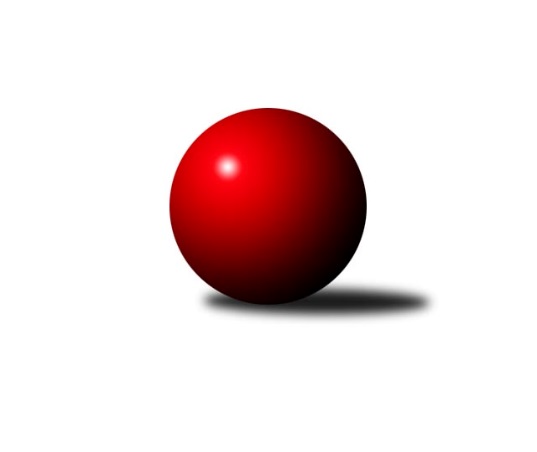 Č.6Ročník 2022/2023	6.11.2022Nejlepšího výkonu v tomto kole: 2597 dosáhlo družstvo: TJ Sokol Soběnov CMeziokresní přebor ČB-ČK A 6-ti členné 2022/2023Výsledky 6. kolaSouhrnný přehled výsledků:TJ Spartak Trhové Sviny B	- TJ Loko Č. Budějovice C	1:7	2240:2395	2.0:10.0	1.11.TJ Sokol Soběnov B	- TJ Sokol Nové Hrady C	7:1	2521:2315	10.0:2.0	2.11.TJ Nová Ves C	- Kuželky Borovany C	3.5:4.5	2262:2264	7.0:5.0	2.11.TJ Sokol Nové Hrady B	- TJ Sokol Soběnov C	1:7	2370:2597	3.5:8.5	3.11.TJ Dynamo České Budějovice B	- Vltavan Loučovice B	6:2	2250:2198	5.5:6.5	3.11.KK Český Krumlov 	- Kuželky Borovany B		dohrávka		28.11.Tabulka družstev:	1.	TJ Sokol Soběnov B	6	6	0	0	38.5 : 9.5 	52.5 : 19.5 	 2492	12	2.	KK Český Krumlov	5	4	0	1	27.0 : 13.0 	36.5 : 23.5 	 2345	8	3.	TJ Dynamo České Budějovice B	6	4	0	2	27.0 : 21.0 	31.5 : 40.5 	 2175	8	4.	TJ Loko Č. Budějovice C	6	3	1	2	28.0 : 20.0 	44.5 : 27.5 	 2380	7	5.	TJ Sokol Soběnov C	6	3	0	3	26.5 : 21.5 	37.5 : 34.5 	 2438	6	6.	Kuželky Borovany B	5	2	1	2	19.0 : 21.0 	28.0 : 32.0 	 2361	5	7.	TJ Sokol Nové Hrady C	6	1	3	2	21.0 : 27.0 	30.5 : 41.5 	 2366	5	8.	TJ Sokol Nové Hrady B	5	2	0	3	18.0 : 22.0 	28.5 : 31.5 	 2302	4	9.	TJ Spartak Trhové Sviny B	5	2	0	3	18.0 : 22.0 	26.5 : 33.5 	 2231	4	10.	TJ Nová Ves C	6	2	0	4	19.5 : 28.5 	36.0 : 36.0 	 2270	4	11.	Kuželky Borovany C	6	2	0	4	16.5 : 31.5 	28.5 : 43.5 	 2291	4	12.	Vltavan Loučovice B	6	0	1	5	13.0 : 35.0 	27.5 : 44.5 	 2295	1Podrobné výsledky kola:	 TJ Spartak Trhové Sviny B	2240	1:7	2395	TJ Loko Č. Budějovice C	Denisa Šimečková	 	 190 	 211 		401 	 2:0 	 344 	 	179 	 165		Lucie Klojdová	Bohuslav Švepeš	 	 202 	 204 		406 	 0:2 	 429 	 	218 	 211		Martina Tomiová	Marek Rojdl	 	 180 	 198 		378 	 0:2 	 421 	 	217 	 204		Tomáš Polánský	Filip Rojdl	 	 173 	 175 		348 	 0:2 	 393 	 	211 	 182		Adéla Sýkorová	Luděk Troup	 	 153 	 184 		337 	 0:2 	 394 	 	196 	 198		Alena Čampulová	Tomáš Švepeš	 	 174 	 196 		370 	 0:2 	 414 	 	212 	 202		Karel Vlášekrozhodčí: Josef SvobodaNejlepší výkon utkání: 429 - Martina Tomiová	 TJ Sokol Soběnov B	2521	7:1	2315	TJ Sokol Nové Hrady C	Patrik Fink	 	 208 	 226 		434 	 2:0 	 327 	 	166 	 161		Pavel Kříha	Milan Šedivý ml.	 	 216 	 218 		434 	 1:1 	 423 	 	202 	 221		Lukáš Prokeš	Markéta Šedivá	 	 188 	 206 		394 	 2:0 	 362 	 	175 	 187		Antonín Gažák	Josef Šedivý	 	 207 	 217 		424 	 2:0 	 367 	 	165 	 202		Michal Kanděra	Pavel Čurda	 	 221 	 212 		433 	 2:0 	 430 	 	219 	 211		Tomáš Balko	Josef Ferenčík	 	 188 	 214 		402 	 1:1 	 406 	 	197 	 209		Petr Hamerníkrozhodčí: Josef SyselNejlepšího výkonu v tomto utkání: 434 kuželek dosáhli: Patrik Fink, Milan Šedivý ml.	 TJ Nová Ves C	2262	3.5:4.5	2264	Kuželky Borovany C	Jan Jackov	 	 190 	 223 		413 	 1:1 	 412 	 	209 	 203		Jan Kobliha	Miloš Draxler	 	 207 	 166 		373 	 2:0 	 314 	 	152 	 162		Václav Tröstl	Roman Bartoš	 	 152 	 171 		323 	 0:2 	 404 	 	216 	 188		Martina Koubová	Vladimír Vlček	 	 185 	 213 		398 	 1:1 	 434 	 	231 	 203		Jan Kouba	Václava Tesařová	 	 208 	 169 		377 	 2:0 	 322 	 	161 	 161		Vladimíra Bicerová	Josef Fojta	 	 186 	 192 		378 	 1:1 	 378 	 	190 	 188		Kateřina Dvořákovározhodčí: Václava TesařováNejlepší výkon utkání: 434 - Jan Kouba	 TJ Sokol Nové Hrady B	2370	1:7	2597	TJ Sokol Soběnov C	Libor Tomášek	 	 191 	 197 		388 	 0:2 	 425 	 	197 	 228		Jitka Grznáriková	Milena Šebestová	 	 211 	 230 		441 	 1.5:0.5 	 438 	 	208 	 230		Olga Čutková	Eliška Brychtová	 	 188 	 192 		380 	 0:2 	 416 	 	207 	 209		Dominik Smoleň	Ladislav Růžička	 	 203 	 198 		401 	 1:1 	 447 	 	198 	 249		Jiřina Krtková	Jan Silmbrod	 	 171 	 171 		342 	 0:2 	 441 	 	228 	 213		Ludmila Čurdová	Michal Silmbrod	 	 216 	 202 		418 	 1:1 	 430 	 	200 	 230		Jaroslava Kulhanovározhodčí: Stanislav SladkýNejlepší výkon utkání: 447 - Jiřina Krtková	 TJ Dynamo České Budějovice B	2250	6:2	2198	Vltavan Loučovice B	Stanislav Bednařík	 	 192 	 204 		396 	 2:0 	 366 	 	173 	 193		Jaroslav Štich	Petra Šebestíková	 	 199 	 174 		373 	 1:1 	 344 	 	158 	 186		Jakub Musil	Milena Kümmelová	 	 202 	 192 		394 	 1:1 	 374 	 	180 	 194		Radim Štubner	Kristýna Nováková	 	 163 	 182 		345 	 1:1 	 342 	 	186 	 156		Vladimír Šereš	Jiří Květoň	 	 189 	 196 		385 	 0.5:1.5 	 396 	 	189 	 207		Jakub Matulík	David Šebestík	 	 198 	 159 		357 	 0:2 	 376 	 	205 	 171		Jaroslav Štichrozhodčí: Tomáš VašekNejlepšího výkonu v tomto utkání: 396 kuželek dosáhli: Stanislav Bednařík, Jakub MatulíkPořadí jednotlivců:	jméno hráče	družstvo	celkem	plné	dorážka	chyby	poměr kuž.	Maximum	1.	Vojtěch Frdlík 	Kuželky Borovany B	436.44	307.2	129.2	7.2	3/3	(465)	2.	Josef Šedivý 	TJ Sokol Soběnov B	433.08	288.3	144.8	5.4	4/4	(468)	3.	Martina Tomiová 	TJ Loko Č. Budějovice C	426.30	292.2	134.1	4.8	5/5	(452)	4.	Tomáš Balko 	TJ Sokol Nové Hrady C	426.00	292.6	133.4	6.8	5/5	(446)	5.	Markéta Šedivá 	TJ Sokol Soběnov B	425.00	297.8	127.3	7.3	4/4	(472)	6.	František Ferenčík 	KK Český Krumlov 	424.00	285.6	138.4	5.0	4/4	(478)	7.	Karel Vlášek 	TJ Loko Č. Budějovice C	423.80	287.3	136.5	6.3	5/5	(438)	8.	Jan Kobliha 	Kuželky Borovany C	423.67	294.7	129.0	9.3	3/4	(447)	9.	Josef Ferenčík 	TJ Sokol Soběnov B	423.44	277.6	145.9	4.3	3/4	(435)	10.	Milena Šebestová 	TJ Sokol Nové Hrady B	419.67	285.4	134.2	4.4	3/3	(441)	11.	Tomáš Polánský 	TJ Loko Č. Budějovice C	414.75	280.3	134.5	7.0	4/5	(421)	12.	Jakub Matulík 	Vltavan Loučovice B	414.33	282.7	131.7	8.5	3/3	(443)	13.	Jan Jackov 	TJ Nová Ves C	414.33	292.6	121.8	8.2	3/3	(433)	14.	Jaroslava Kulhanová 	TJ Sokol Soběnov C	412.83	290.8	122.1	7.4	3/3	(432)	15.	Patrik Fink 	TJ Sokol Soběnov B	412.67	286.3	126.3	9.8	3/4	(434)	16.	Denisa Šimečková 	TJ Spartak Trhové Sviny B	411.56	282.2	129.3	6.9	3/3	(460)	17.	Olga Čutková 	TJ Sokol Soběnov C	410.17	287.2	123.0	7.3	3/3	(438)	18.	Ludmila Čurdová 	TJ Sokol Soběnov C	409.33	279.6	129.8	8.5	3/3	(441)	19.	Lukáš Prokeš 	TJ Sokol Nové Hrady C	409.00	289.5	119.5	9.3	4/5	(449)	20.	Jan Sztrapek 	Vltavan Loučovice B	409.00	293.9	115.1	10.9	2/3	(421)	21.	Pavel Čurda 	TJ Sokol Soběnov B	408.83	280.3	128.6	7.0	4/4	(456)	22.	Petr Hamerník 	TJ Sokol Nové Hrady C	408.80	282.0	126.8	6.5	5/5	(422)	23.	Milan Šedivý  ml.	TJ Sokol Soběnov B	408.17	280.1	128.1	7.5	4/4	(446)	24.	Jiřina Krtková 	TJ Sokol Soběnov C	404.50	275.3	129.2	9.8	3/3	(447)	25.	Tomáš Švepeš 	TJ Spartak Trhové Sviny B	403.78	279.2	124.6	9.2	3/3	(420)	26.	Tomáš Tichý  ml.	KK Český Krumlov 	403.50	278.5	125.0	7.1	4/4	(433)	27.	Tomáš Kříha 	TJ Sokol Nové Hrady C	403.50	279.9	123.6	8.6	4/5	(421)	28.	Čestmír Siebenbrunner 	Kuželky Borovany B	403.22	290.7	112.6	9.6	3/3	(434)	29.	Alice Loulová 	TJ Sokol Soběnov C	401.00	290.5	110.5	10.5	2/3	(402)	30.	Jan Kouba 	Kuželky Borovany C	398.50	279.9	118.6	10.8	4/4	(434)	31.	Stanislava Betuštiaková 	TJ Sokol Nové Hrady B	397.50	282.0	115.5	6.5	2/3	(402)	32.	Jakub Zadák 	KK Český Krumlov 	396.63	277.1	119.5	7.5	4/4	(449)	33.	Jindřich Soukup 	Kuželky Borovany B	396.56	286.7	109.9	7.9	3/3	(416)	34.	Jitka Grznáriková 	TJ Sokol Soběnov C	395.58	271.1	124.5	8.4	3/3	(425)	35.	Vladimír Vlček 	TJ Nová Ves C	395.50	270.5	125.0	6.0	2/3	(422)	36.	Josef Fojta 	TJ Nová Ves C	394.75	291.0	103.8	11.9	2/3	(403)	37.	Lenka Vajdová 	TJ Sokol Nové Hrady B	394.00	275.0	119.0	10.5	2/3	(398)	38.	Karel Kříha 	TJ Sokol Nové Hrady B	390.33	273.2	117.2	12.3	3/3	(420)	39.	Jiří Tröstl 	Kuželky Borovany B	388.33	277.0	111.3	8.2	2/3	(400)	40.	Adéla Sýkorová 	TJ Loko Č. Budějovice C	388.20	275.6	112.6	11.8	5/5	(403)	41.	Jaroslav Štich 	Vltavan Loučovice B	388.00	268.0	120.0	8.5	2/3	(400)	42.	Martina Koubová 	Kuželky Borovany C	388.00	273.0	115.0	10.8	4/4	(405)	43.	Dominik Smoleň 	TJ Sokol Soběnov C	387.17	268.3	118.8	11.0	2/3	(416)	44.	Kristýna Nováková 	TJ Dynamo České Budějovice B	386.33	273.5	112.8	8.8	2/3	(405)	45.	Libor Tomášek 	TJ Sokol Nové Hrady B	386.25	292.3	94.0	8.8	2/3	(419)	46.	Daniel Krejčí 	Kuželky Borovany B	385.11	276.3	108.8	10.1	3/3	(419)	47.	Kateřina Dvořáková 	Kuželky Borovany C	385.00	279.6	105.4	9.1	4/4	(394)	48.	Radim Štubner 	Vltavan Loučovice B	379.67	283.7	96.0	14.2	2/3	(392)	49.	Ludvík Sojka 	Vltavan Loučovice B	378.17	275.5	102.7	8.3	2/3	(412)	50.	Vladimír Šereš 	Vltavan Loučovice B	375.00	280.3	94.7	13.7	2/3	(424)	51.	Stanislav Bednařík 	TJ Dynamo České Budějovice B	374.00	260.9	113.1	11.9	3/3	(396)	52.	Lucie Klojdová 	TJ Loko Č. Budějovice C	372.10	264.4	107.7	11.3	5/5	(427)	53.	Milena Kümmelová 	TJ Dynamo České Budějovice B	371.50	269.8	101.7	9.7	2/3	(397)	54.	Miloš Draxler 	TJ Nová Ves C	370.08	268.0	102.1	13.8	3/3	(425)	55.	Petra Šebestíková 	TJ Dynamo České Budějovice B	368.33	263.3	105.1	11.2	3/3	(407)	56.	David Šebestík 	TJ Dynamo České Budějovice B	367.58	258.0	109.6	10.5	3/3	(384)	57.	Jaroslav Štich 	Vltavan Loučovice B	366.00	258.7	107.3	13.3	3/3	(396)	58.	Tomáš Vařil 	KK Český Krumlov 	364.25	263.0	101.3	12.0	4/4	(387)	59.	Miroslav Bicera 	Kuželky Borovany C	363.89	273.9	90.0	12.9	3/4	(369)	60.	Věra Jeseničová 	TJ Nová Ves C	362.44	268.6	93.9	16.6	3/3	(414)	61.	Jan Silmbrod 	TJ Sokol Nové Hrady B	361.89	261.1	100.8	13.6	3/3	(414)	62.	Natálie Zahálková 	Kuželky Borovany B	361.67	253.0	108.7	12.3	3/3	(376)	63.	Roman Bartoš 	TJ Nová Ves C	360.67	257.1	103.6	12.0	3/3	(391)	64.	Nela Koptová 	TJ Spartak Trhové Sviny B	360.00	260.7	99.3	14.3	3/3	(396)	65.	Marek Rojdl 	TJ Spartak Trhové Sviny B	359.00	260.3	98.7	12.8	3/3	(414)	66.	Eliška Brychtová 	TJ Sokol Nové Hrady B	357.17	257.0	100.2	14.2	3/3	(380)	67.	Michal Kanděra 	TJ Sokol Nové Hrady C	356.25	250.3	106.0	13.3	4/5	(369)	68.	Stanislava Mlezivová 	TJ Dynamo České Budějovice B	356.00	248.0	108.0	10.8	2/3	(372)	69.	Jiří Janoch 	Kuželky Borovany B	356.00	255.8	100.3	14.3	2/3	(380)	70.	Jakub Musil 	Vltavan Loučovice B	355.50	259.0	96.5	15.5	2/3	(367)	71.	Luděk Troup 	TJ Spartak Trhové Sviny B	353.56	247.9	105.7	12.0	3/3	(384)	72.	Václava Tesařová 	TJ Nová Ves C	352.89	254.9	98.0	12.3	3/3	(377)	73.	Miloš Moravec 	KK Český Krumlov 	351.33	244.0	107.3	13.3	3/4	(363)	74.	Vladimíra Bicerová 	Kuželky Borovany C	348.50	245.3	103.3	12.0	4/4	(384)	75.	Tomáš Vašek 	TJ Dynamo České Budějovice B	340.56	251.7	88.9	15.3	3/3	(382)	76.	Filip Rojdl 	TJ Spartak Trhové Sviny B	332.17	242.0	90.2	16.3	3/3	(377)	77.	Rostislav Solkan 	TJ Dynamo České Budějovice B	324.50	241.5	83.0	15.0	2/3	(336)		Tereza Kříhová 	TJ Sokol Nové Hrady C	442.00	310.7	131.3	5.7	3/5	(471)		Josef Svoboda 	TJ Spartak Trhové Sviny B	441.00	307.0	134.0	7.0	1/3	(441)		Jan Kouba 	KK Český Krumlov 	422.75	281.5	141.3	4.3	2/4	(434)		Michal Silmbrod 	TJ Sokol Nové Hrady B	419.50	288.5	131.0	5.5	1/3	(421)		Lucie Mušková 	TJ Sokol Soběnov C	411.75	280.8	131.0	5.3	1/3	(445)		Bohuslav Švepeš 	TJ Spartak Trhové Sviny B	407.50	284.0	123.5	7.5	1/3	(409)		Tomáš Tichý 	KK Český Krumlov 	406.50	287.5	119.0	8.0	2/4	(412)		Ladislav Růžička 	TJ Sokol Nové Hrady B	400.50	272.0	128.5	6.5	1/3	(401)		Šárka Moravcová 	KK Český Krumlov 	396.00	275.0	121.0	9.0	1/4	(396)		Petr Bícha 	Kuželky Borovany C	392.00	284.3	107.8	14.3	2/4	(401)		Alena Čampulová 	TJ Loko Č. Budějovice C	390.33	275.7	114.7	7.0	3/5	(394)		Jakub Sysel 	TJ Sokol Soběnov B	389.00	275.0	114.0	9.0	1/4	(389)		Jiří Květoň 	TJ Dynamo České Budějovice B	385.00	273.0	112.0	7.0	1/3	(385)		František Anderle 	Vltavan Loučovice B	381.67	271.7	110.0	13.3	1/3	(411)		Josef Sysel 	TJ Sokol Soběnov B	372.00	261.0	111.0	0.0	1/4	(372)		Radim Růžička 	TJ Loko Č. Budějovice C	369.50	262.0	107.5	11.0	2/5	(371)		Jiří Čermák 	KK Český Krumlov 	369.00	275.0	94.0	13.0	1/4	(369)		Romana Kříhová 	TJ Sokol Nové Hrady C	363.00	269.3	93.8	15.8	2/5	(411)		Antonín Gažák 	TJ Sokol Nové Hrady C	358.00	270.0	88.0	14.5	2/5	(362)		Libor Dušek 	Vltavan Loučovice B	356.00	272.5	83.5	20.0	1/3	(366)		Radoslav Hauk 	TJ Loko Č. Budějovice C	346.00	244.0	102.0	16.0	1/5	(346)		Václav Tröstl 	Kuželky Borovany C	346.00	265.0	81.0	16.5	2/4	(378)		Pavel Kříha 	TJ Sokol Nové Hrady C	344.33	257.3	87.0	16.0	3/5	(363)		Blanka Cáplová 	TJ Sokol Nové Hrady B	332.00	256.0	76.0	23.0	1/3	(332)		Martin Kouba 	KK Český Krumlov 	318.00	231.0	87.0	23.0	1/4	(318)Sportovně technické informace:Starty náhradníků:registrační číslo	jméno a příjmení 	datum startu 	družstvo	číslo startu24955	Tomáš Balko	02.11.2022	TJ Sokol Nové Hrady C	6x26304	Jaroslav Štich	03.11.2022	Vltavan Loučovice B	3x3226	Bohuslav Švepeš	01.11.2022	TJ Spartak Trhové Sviny B	4x
Hráči dopsaní na soupisku:registrační číslo	jméno a příjmení 	datum startu 	družstvo	Program dalšího kola:7. kolo7.11.2022	po	17:00	TJ Sokol Nové Hrady B - TJ Spartak Trhové Sviny B (dohrávka z 5. kola)	7.11.2022	po	17:00	Kuželky Borovany C - TJ Dynamo České Budějovice B	9.11.2022	st	17:00	Kuželky Borovany B - TJ Nová Ves C	10.11.2022	čt	18:00	TJ Loko Č. Budějovice C - TJ Sokol Soběnov B	10.11.2022	čt	19:30	TJ Sokol Nové Hrady C - KK Český Krumlov 	11.11.2022	pá	17:00	TJ Sokol Soběnov C - TJ Spartak Trhové Sviny B	11.11.2022	pá	18:00	Vltavan Loučovice B - TJ Sokol Nové Hrady B	Nejlepší šestka kola - absolutněNejlepší šestka kola - absolutněNejlepší šestka kola - absolutněNejlepší šestka kola - absolutněNejlepší šestka kola - dle průměru kuželenNejlepší šestka kola - dle průměru kuželenNejlepší šestka kola - dle průměru kuželenNejlepší šestka kola - dle průměru kuželenNejlepší šestka kola - dle průměru kuželenPočetJménoNázev týmuVýkonPočetJménoNázev týmuPrůměr (%)Výkon1xJiřina KrtkováSoběnov C4471xJan KoubaBorovany C113.324341xTomáš TichýČ.Krumlov B4471xJiřina KrtkováSoběnov C112.44471xJindřich SoukupBorovany B4422xMartina TomiováLoko Č.B. C111.324291xLudmila ČurdováSoběnov C4411xLudmila ČurdováSoběnov C110.894412xMilena ŠebestováN.Hrady B4412xMilena ŠebestováN.Hrady B110.894411xOlga ČutkováSoběnov C4382xMilan Šedivý ml.Soběnov B110.84434